КОМУНІКАЦІЯ З ВИКЛАДАЧЕМПоза заняттями офіційним каналом комунікації з викладачем є електронні листи  (тільки у робочі дні до 18-00). Умови листування: 1) в темі листа обов’язково має бути зазначена назва дисципліни;2) в полі тексту листа позначити ПІБ студента, який звертається  (анонімні листи не розглядаються); 3) файли підписувати таким чином: прізвище_ завдання. Розширення: текст — doc, docx, ілюстрації — jpeg, pdf. Окрім роздруківок для аудиторних занять, роботи для рубіжного контролю мають бути надіслані на пошту викладача. Обговорення проблем, пов’язаних із дисципліною, у коридорах академії не припустимі. Консультування з викладачем в стінах академії відбуваються у визначені дні та години. ПЕРЕДУМОВИ ВИВЧЕННЯ ДИСЦИПЛІНИ Дисципліна не має обов’язкових передумов для вивчення. Студент отримує повну підтримку при опрацюванні матеріалу обов’язкової дисципліни та підготовки її практичної/методичної стратегії. Студент може для ознайомлення запропонувати теми для опрацювання матеріалу, пов’язаного з загальною тематикою курсу.НАВЧАЛЬНІ МАТЕРІАЛИБазова літератураБлизнюк М.М. Інформаційно-комп’ютерні технології: мистецький аспект.//М. М. Близнюк – К.: Каравела, 2006. – 272 с.2. ГОСТ 21.507-81. Система проектної документації для будівництва. Інтер’єри.  Робочі креслення.3. Дизайн в оборудовании предприятий общественного питания.  – М.:ВНИИТЭ, 1980.4. ДБН В.2.5-28.2006 Природне і штучне освітлення.5. Методичні вказівки до виконання вправи «Асоціативна композиція»з дисципліни «Основи композиції та проектної графіки. Укладач Олексієнко А.М. Харків, ХДАДМ, 2006 р. 6. Михайленко В. Є.  Інженерна та комп’ютерна графіка : підруч. для студ. ВНЗ //  В. Є. Михайленко, В. В. Ванін, С. М. Ковальов. – 5-те вид. – К.: Каравела, 2010. – 360 c. – (Українська книга).7. СНиП 11-78-81.Предприятия общественного питания. – М.: Стройиздат.Уренев В.П. Архитектура предприятий общественного питания. - К.: Будівельник, 1981.8. Трегуб Н.Е. Отделочные материалы в формировании предметно-пространственной среды: Учеб.пособие. – К: УМК ВО, 1990- 212 с.9. William Vaughan Digital Modelling ([digital]). / 1st Edition, senior Editor  Karin Johnson//William Vaughan – Berkeley, CA: New Riders, Pearson Education – 2011 – 432 p. ДопоміжнаПОСИЛАННЯ НА МАТЕРІАЛИ Свої додаткові навчальні матеріали, пошукові ескізи тощо можна запропонувати переглянути за електронною адресою.НЕОБХІДНЕ ОБЛАДНАННЯБлокнот для конспекту, ручка. Комп’ютерна техніка (ноутбук, планшет тощо) з можливістю виходу до мережі Інтернет, папір для ескізування, олівець, акварельні фарби. Програми, необхідні для виконання завдань: Microsoft Word.МЕТА Й ЗАВДАННЯ КУРСУМетою курсу є підготовка студентів до здійснення творчої проектної діяльності, ознайомлення їх із методикою виконання учбового завдання, надання студентові необхідних знань і практичних навичок для самостійного виконання проектів інтер’єрів приміщень підприємств громадського харчування та допоміжних службових приміщень.На основі аналізу інтер’єрів діючих виробництв та врахування всіх факторів, пов’язаних з проектуванням середовища, студенти забезпечуються навичками виконання проектів інтер’єрів вищеозначених приміщень. Залучення студентів до аналізу інформаційних джерел та збору додаткової необхідної інформації зі стандартів спеціалізованого обладнання.Основними завданнями вивчення дисципліни є:- формування у студентів системи знань у сфері виконання проектної пропозиції дизайну інтер’єрів підприємств громадського харчування;- надання їм необхідних знань та практичних навичок; - сприяння творчому розумінню необхідності розробки мистецтвознавчих проблем з обраної теми підприємств громадського харчування;- сприяння розвитку професійних умінь з формулювання концепції проекту та його графічної подачі.Дисципліна забезпечує спеціалізовані (фахові) компетентності: здатність аналізувати аналоги виконаних проектів за темою, здатність методичного опрацювання обраної теми та професійність графічної подачі проектної пропозиції.ОПИС ДИСЦИПЛІНИОсновна спрямованість дисципліни передбачає надання студентам необхідних навичок у висвітленні концепції проекту. Контент дисципліни вміщує розгляд важливих питань: методологію поетапного виконання необхідних учбових завдань; творче мислення в виконанні дизайну інтер’єру громадського харчування; основи теоретичних напрацювань, що є достатніми для продукування нових ідей, розв’язання комплексних проблем у галузі творчої діяльності, оволодіння графічною майстерністю у створенні проектної пропозиції. Дисципліна вивчається протягом одного семестру 3-го курсу (5 кредитів ECTS, 150 навчальних годин, в тому числі 75 годин — аудиторні практичні заняття та 75 годин — самостійні). Всього курс має 4 змістовні модулі та 12 тем.Осінній семестр: 150 годин: 75 — практичні заняття, 75 — самостійні. МОДУЛЬ 1. ІСТОРИЧНІ ПЕРЕДУМОВИ ФОРМУВАННЯ ДИЗАЙНУ ОБ’ЄКТІВ  ГРОМАДСЬКОГО ХАРЧУВАННЯ   .Змістовний модуль 1. Вивчення об’єкту проектування.Тема 1. Вступна бесіда. Асоціативна композиція на тему обраного               підприємства харчування;Тема 2. Збір вихідних даних про об’єкт (обміри), виконання чорнових креслень.Змістовний модуль 2. . Пошукові рішення інтер’єрів .Тема 3. Клаузура на планувальне рішення зали ресторану або кафе;Тема 4. Виконання клаузур на перспективне кольорове та образне рішення.Тема 5. Виконання  пошукових ескізів кольорового та образного рішення.Тема 6. Побудова картону перспективи.МОДУЛЬ 2.Змістовний модуль 3. Практичне виконання проекту.Тема 7. Виконання клаузури на загальне композиційне рішення планшетів; 	Тема 8. Перенесення креслень на планшети          Тема 9. Виконання проекту  інтер’єрів ресторану начисто.Змістовий модуль 4. Робота в матеріалі до проекту та ПЗ.  	Тема 10. Виконання ескізів роботи в матеріалі до проекту.  	Тема 11. Виконання роботи в матеріалі до проекту.        	Тема 12. Складання пояснювальної записки.ФОРМАТ ДИСЦИПЛІНИТеми розкриваються шляхом практичних та самостійних занять. Лабораторні заняття не передбачені. Самостійна робота студентів спрямована на закріплення тем практичних занять. Зміст самостійної роботи складає пошук додаткової інформації та її аналіз у відповідності до теми власної проектної творчої роботи. Додаткових завдань для самостійної роботи не передбачено.ФОРМАТ СЕМЕСТРОВОГО КОНТРОЛЮФормою контролю є екзамен. Для отримання оцінки екзамену достатньо пройти рубіжні етапи контролю у формі поточних перевірок процесів практичної та самостійної роботи. Для тих студентів, які бажають покращити результат, передбачені письмові роботи з підготовки тез конференцій за обраними темами дисципліни (5 балів).ШКАЛА ОЦІНЮВАННЯПРАВИЛА ВИКЛАДАЧАДисциплінарна та організаційна відповідальність. Викладач несе відповідальність за координацію процесу занять, а також створення атмосфери, сприятливої до відвертої дискусії із студентами та пошуку необхідних питань з дисципліни. Особливу увагу викладач повинен приділити досягненню програмних результатів навчання дисципліни. В разі необхідності викладач має право на оновлення змісту навчальної дисципліни на основі інноваційних досягнень і сучасних практик у відповідній галузі, про що повинен попередити студентів. Особисті погляди викладача з тих чи інших питань не мають бути перешкодою для реалізації студентами процесу навчання.Викладач повинен створити безпечні та комфортні умови для реалізації процесу навчання особам з особливими потребами здоров’я (в межах означеної аудиторії). Міжособистісна  відповідальність. У разі відрядження, хвороби тощо викладач має право перенести заняття на вільний день за попередньою узгодженістю з керівництвом та студентами.ПРАВИЛА СТУДЕНТАПід час занять студент повинен обов’язково  вимкнути звук мобільних телефонів. За необхідності він має право на дозвіл вийти з аудиторії (окрім заліку або екзамену). Вітається власна думка з теми заняття, яка базується на аргументованій відповіді та доказах, зібраних під час практичних або самостійних занять.  ПОЛІТИКА ВІДВІДУВАНОСТІНедопустимі пропуски занять без поважних причин (причини пропуску мають бути підтверджені необхідними документами або попередженням викладача). Не вітаються запізнення на заняття. Самостійне відпрацювання обраної теми з дисципліни «Проектування» відбувається в разі відсутності студента на заняттях з будь-яких поважних причин. АКАДЕМІЧНА ДОБРОЧЕСНІСТЬСтуденти зобов’язані дотримуватися правил академічної доброчесності (у своїх доповідях, у концептуальному рішенні проектної пропозиції тощо). Жодні форми порушення академічної доброчесності не толеруються. Якщо під час рубіжного контролю студент відсутній,  він втрачає право отримати бали за проект. Наступним кроком рубіжного контролю є отримання хвостовки із вказаною датою перездачі проекту.Корисні посилання: https://законодавство.com/zakon-ukrajiny/stattya-akademichna-dobrochesnist-325783.html https://saiup.org.ua/novyny/akademichna-dobrochesnist-shho-v-uchniv-ta-studentiv-na-dumtsi/ РОЗКЛАД КУРСУРОЗПОДІЛ БАЛІВКРИТЕРІЇ ОЦІНЮВАННЯСИСТЕМА БОНУСІВ Передбачено додаткові бали за активність студента під час практичних занять (3), виступ на конференції за темою проекту (5–8). КОМПЕТЕНЦІЇ СТУДЕНТІВ, ЯКІ МАЮТЬ БУТИ СФОРМОВАНІ В РЕЗУЛЬТАТІ ОСВОЄННЯ ДИСЦИПЛІНИРЕКОМЕНДОВАНА ЛІТЕРАТУРАБазова1. Близнюк М.М. Інформаційно-комп’ютерні технології: мистецький аспект.//М. М. Близнюк – К.: Каравела, 2006. – 272 с.2. ГОСТ 21.507-81. Система проектної документації для будівництва. Інтер’єри.  Робочі креслення.3. Горнов А.О. Элементы технической эстетики и эргономики. М.: Стройиздат, 2002. 98с.4. Дизайн в оборудовании предприятий общественного питания.  – М.:ВНИИТЭ, 1980.5. ДБН В.2.5-28.2006 Природне і штучне освітлення.6. Методичні вказівки до виконання вправи «Асоціативна композиція»з дисципліни «Основи композиції та проектної графіки. Укладач Олексієнко А.М. Харків, ХДАДМ, 2006 р. 7. Михайленко В. Є.  Інженерна та комп’ютерна графіка : підруч. для студ. ВНЗ //  В. Є. Михайленко, В. В. Ванін, С. М. Ковальов. – 5-те вид. – К.: Каравела, 2010. – 360 c. – (Українська книга).8. СНиП 11-78-81.Предприятия общественного питания. – М.: Стройиздат.Уренев В.П. Архитектура предприятий общественного питания. - К.: Будівельник, 1981.9.Трегуб Н.Е. Цвет и форма: Комбинаторный эксперимент // Техн. Эстетика. 1988. №11.10. Трегуб Н.Е. Отделочные материалы в формировании предметно-пространственной среды: Учеб.пособие. – К: УМК ВО, 1990- 212 с.11. William Vaughan Digital Modelling ([digital]). / 1st Edition, senior Editor  Karin Johnson//William Vaughan – Berkeley, CA: New Riders, Pearson Education – 2011 – 432 p. Допоміжна СНиП ІІ-4-79*   Естественное и искусственное освещение. - М.,  ДБН В.1.1-7-2002 С.15 Противопожарные нормы проектирования зданий и сооружений.СНиП 2.09.02.85* Проектирование общественных зданий и сооружений.Каталоги и рекламные листки компаний-производителей отделочных материалов: “Олвис-инжиниринг”, “Полиєдр”, “Pinotex”.Карсекин В.И., Бердичевский В.Х. Основы проектирования и интерьер предприятий общественного питания. – К.: Вища шк.,1983.СНиП 11-4-79. Естественное и искусственное освещение. – М.: 1980.НП - 3.21-72. Столовые открытого типа с самообслуживанием.НП - 3.2.2-74. Кафе общего назначения.НП – 3.2.3-75. Рестораны.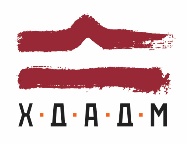 ХАРКІВСЬКА ДЕРЖАВНА АКАДЕМІЯ ДИЗАЙНУ І МИСТЕЦТВХАРКІВСЬКА ДЕРЖАВНА АКАДЕМІЯ ДИЗАЙНУ І МИСТЕЦТВХАРКІВСЬКА ДЕРЖАВНА АКАДЕМІЯ ДИЗАЙНУ І МИСТЕЦТВХАРКІВСЬКА ДЕРЖАВНА АКАДЕМІЯ ДИЗАЙНУ І МИСТЕЦТВФакультетДизайн середовищаРівень вищої освітиперший (бакалавр)КафедраДизайн середовищаРік навчання2Галузь знань02 Культура і мистецтвоВид дисципліниОбов’язковаСпеціальність022 ДизайнСеместри3ПРОЄКТУВАННЯ Семестр 7 (осінь-зима 2020)01 вересня — 25 грудняПРОЄКТУВАННЯ Семестр 7 (осінь-зима 2020)01 вересня — 25 грудняПРОЄКТУВАННЯ Семестр 7 (осінь-зима 2020)01 вересня — 25 грудняПРОЄКТУВАННЯ Семестр 7 (осінь-зима 2020)01 вересня — 25 грудняВикладачіБондаренко Вікторія В’ячеславівна, професор кафедри «Дизайн середовища»academy.bondarenko@gmail.comБондаренко Вікторія В’ячеславівна, професор кафедри «Дизайн середовища»academy.bondarenko@gmail.comБондаренко Вікторія В’ячеславівна, професор кафедри «Дизайн середовища»academy.bondarenko@gmail.comЛещенко Тетяна Іванівна, ст. викладач кафедри «Дизайн середовища»Tanai4426@gmail.comЛещенко Тетяна Іванівна, ст. викладач кафедри «Дизайн середовища»Tanai4426@gmail.comЛещенко Тетяна Іванівна, ст. викладач кафедри «Дизайн середовища»Tanai4426@gmail.comЗаняттяСереда 13.50–16.20, ауд. 203 (2 корпус)Четвер 10.45-12.20, ауд. 203 (2 корпус)Середа 13.50–16.20, ауд. 203 (2 корпус)Четвер 10.45-12.20, ауд. 203 (2 корпус)Середа 13.50–16.20, ауд. 203 (2 корпус)Четвер 10.45-12.20, ауд. 203 (2 корпус)КонсультаціїЧетвер 12.00–13.00  (за необхідністю)Четвер 12.00–13.00  (за необхідністю)Четвер 12.00–13.00  (за необхідністю)Адресак. 202, 203, поверх 2, корпус 2, вул. Мистецтв 8к. 202, 203, поверх 2, корпус 2, вул. Мистецтв 8к. 202, 203, поверх 2, корпус 2, вул. Мистецтв 8Телефон(057) 706-02-46 (кафедра «ДС»)	(057) 706-02-46 (кафедра «ДС»)	(057) 706-02-46 (кафедра «ДС»)	НаціональнаБалиECTSДиференціація А (внутрішня)Диференціація А (внутрішня)НаціональнаБалиECTSвідмінноАА+98–100задовільно64–74Dвідмінно90–100АА95–97задовільно60–63ЕвідмінноАА-90–94незадовільно35–59FXдобре82–89Внезадовільно(повторне проходження)0–34Fдобре75–81Снезадовільно(повторне проходження)0–34FДатаТемаВид заняттяЗмістГодинРубіжний контрольДеталіМОДУЛЬ 1. ІСТОРИЧНІ ПЕРЕДУМОВИ ФОРМУВАННЯ ДИЗАЙНУ ОБ’ЄКТІВГРОМАДСЬКОГО ХАРЧУВАННЯМОДУЛЬ 1. ІСТОРИЧНІ ПЕРЕДУМОВИ ФОРМУВАННЯ ДИЗАЙНУ ОБ’ЄКТІВГРОМАДСЬКОГО ХАРЧУВАННЯМОДУЛЬ 1. ІСТОРИЧНІ ПЕРЕДУМОВИ ФОРМУВАННЯ ДИЗАЙНУ ОБ’ЄКТІВГРОМАДСЬКОГО ХАРЧУВАННЯМОДУЛЬ 1. ІСТОРИЧНІ ПЕРЕДУМОВИ ФОРМУВАННЯ ДИЗАЙНУ ОБ’ЄКТІВГРОМАДСЬКОГО ХАРЧУВАННЯМОДУЛЬ 1. ІСТОРИЧНІ ПЕРЕДУМОВИ ФОРМУВАННЯ ДИЗАЙНУ ОБ’ЄКТІВГРОМАДСЬКОГО ХАРЧУВАННЯМОДУЛЬ 1. ІСТОРИЧНІ ПЕРЕДУМОВИ ФОРМУВАННЯ ДИЗАЙНУ ОБ’ЄКТІВГРОМАДСЬКОГО ХАРЧУВАННЯМОДУЛЬ 1. ІСТОРИЧНІ ПЕРЕДУМОВИ ФОРМУВАННЯ ДИЗАЙНУ ОБ’ЄКТІВГРОМАДСЬКОГО ХАРЧУВАННЯ03.09.-22.10.1практичніВивчення об’єкту проектування.10/0Консультації з викладачем за темою проекту03.09.-22.10.2практичні/самостійні. Вступна бесіда. Асоціативна композиція на тему обраного               підприємства харчування.15/15 Консультації з викладачем за темою проектуПисьмово,пошукові ескізи приносяться на заняття03.09.-22.10.3практичні/самостійніЗбір вихідних даних про об’єкт (обміри), виконання чорнових креслень.	5/15Консультації з викладачем за темою проектуПисьмово,пошукові ескізи приносяться на заняття03.09.-22.10.4практичні/самостійні. Клаузура на планувальне рішення зали ресторану або кафеКонсультації з викладачем за темою проектуПисьмово,пошукові ескізи приносяться на заняття03.09.-22.10.5практичні/самостійні. Виконання клаузур на перспективне кольорове та образне рішення.Консультації з викладачем за темою проектуПисьмово,пошукові ескізи приносяться на заняття03.09.-22.10.6практичні/самостійні. Виконання  пошукових ескізів кольорового та образного рішення.Консультації з викладачем за темою проектуПисьмово,пошукові ескізи приносяться на заняття03.09.-22.10.7практичні/самостійніПобудова картону перспективи.Консультації з викладачем за темою проектуПисьмово,пошукові ескізи приносяться на заняття03.09.-22.10.МОДУЛЬ 2. Практичне виконання проектуМОДУЛЬ 2. Практичне виконання проектуМОДУЛЬ 2. Практичне виконання проектуМОДУЛЬ 2. Практичне виконання проектуМОДУЛЬ 2. Практичне виконання проектуМОДУЛЬ 2. Практичне виконання проекту23.10.-15.127практичні/самостійні. Виконання клаузури на загальне композиційне рішення планшетів.15/15Консультація за темою проектуПисьмово,пошукові ескізи приносяться на заняття23.10.-15.128практичні/самостійніПеренесення креслень на планшети10/15Консультація за темою проектуПисьмово,пошукові ескізи приносяться на заняття23.10.-15.129практичні/самостійніВиконання проекту  інтер’єрів ресторану начисто20/15 Консультація за темою проектуПисьмово,пошукові ескізи приносяться на заняття23.10.-15.1210практичні/самостійніВиконання ескізів роботи в матеріалі до проекту.Консультації з викладачем за темою проектуПисьмово,пошукові ескізи приносяться на заняття23.10.-15.1211практичні/самостійніВиконання роботи в матеріалі до проекту.Консультації з викладачем за темою проектуПисьмово,пошукові ескізи приносяться на заняття23.10.-15.1212практичні/самостійніСкладання пояснювальної записки.Консультації з викладачем за темою проектуПисьмово,пошукові ескізи приносяться на заняттяТемаФорма звітностіБали1Поточний контроль0–52Поточний контроль0–103Поточний контроль0–104Поточний контроль0–255Поточний контроль0–256Поточний контроль0–25Всього балів100БалиБалиБалиКритерії оцінювання0–200–40Критерії оцінюванняА+20 40 Студент в повному обсязі опанував матеріал практичного та самостійного курсу, проявив креативне мислення при виконанні завдань, логічно обґрунтував послідовність виконання необхідних завдань, професійно виконав усі етапи завдання, додатково брав участь у доповіді конференції з обраної теми. А17–19 37–39Студент в повному обсязі опанував матеріал теми. Графічна подача акуратна, професійна, без помилок.А-16 36 Студент в повному обсязі опанував матеріал теми, подача акуратна, без помилок. В12–15 32–35 Студент добре опанував обсяг матеріалу практичного та самостійного курсу, творчо та якісно виконав усі поставлені завдання, але при цьому робота має незначні недоліки. С8–11 22–31 Студент в в цілому добре опанував матеріал практичного та самостійного курсу, творчо та якісно виконав більшість поставлених завдань, але виконана робота має суттєві недоліки.D4–7 10–21 Студент в недостатньому обсязі опанував матеріал практичного та самостійного курсу, вирішив в цілому основні поставлені завдання, але виконана робота має значні недоліки (відсутність концепції, творчого підходу, неякісна графічна подача проекту тощо). Е1–3 1–9 Студент в недостатньому  обсязі опанував матеріал практичного та самостійного курсу, вирішив в цілому основні поставлені завдання, але виконана робота має багато значних недоліків (відсутність змістовного аналізу аналогів, обґрунтування концепції завдання, помилки в обробці графічного матеріалу, несвоєчасна подача виконаної роботи на екзамен без поважної причини тощо).   0 0 Пропуск рубіжного контролюЗаплановані результати освоєння дисципліни (компетенції)Заплановані результати навчання дисципліниЗдатність аналізувати аналоги виконаних проектів за темою та наукові джерела, що розкривають необхідні характеристики з тематики проекту  Знати: функціональні і художні основи формування дизайну
предметно-просторового середовища інтер’єрів магазинівЗдатність аналізувати аналоги виконаних проектів за темою та наукові джерела, що розкривають необхідні характеристики з тематики проекту  Вміти: використовувати досягнення світової художньої культури в проектній практиці з обраної тематикиЗдатність методичного опрацювання обраної теми із послідовним розкриттям чинників, що мають бути вирішені в ході опрацювання теми проектуВолодіти: методами передпроектного та проектного аналізу Здатність методичного опрацювання обраної теми із послідовним розкриттям чинників, що мають бути вирішені в ході опрацювання теми проектуВміти: розробляти концепцію проектної розробки в процесі проектування торговельного залу магазинуЗдатність  до прийняття остаточного рішення архітектурно-дизайнерської  концептуальної ідеї  з позиції її доцільності, функціональності, конструктивного
потенціалу та художньої якостіЗнати: специфіку формування дизайну сучасних магазинівЗдатність  до прийняття остаточного рішення архітектурно-дизайнерської  концептуальної ідеї  з позиції її доцільності, функціональності, конструктивного
потенціалу та художньої якостіВміти: розробляти шляхи впровадження результатів проектних розробок в процесі
проектування власної проектної пропозиції торговельного залуЗдатність до переоцінці особистісної  діяльності з урахуванням накопиченого теоретичного досвіду, аналізу своїх творчих можливостей та реалізації в графіці авторської проектної пропозиціїВміти: професійно демонструвати результати проектної розробки торговельного залу магазину 